Erstellen Sie eine Übersicht über die einzelnen Potentialausgleichsleitungen.Welches der Messgeräte aus der virtuellen Arbeitsumgebung kann für die Überprüfung der Potentialausgleichsmessung herangezogen werden?  Hinweis: Wenn das Messwerkzeug der Masterschule nicht bekannt oder zu erkennen ist, Messgerät aus eigener Schule berücksichtigen.Geben Sie laut UNECE-R 100 Regelung die Sollwerte und Mesbedingung für die Überprüfung der PotentialausgleichsleitungSollwert: < 100 mΩ			Prüfbedingung: min. 0,2AWelche Vorteile bietet die Vierleiter-Messung gegenüber der Zweileiter-Widerstandsmessung und wie kann diese Problematik bei der konventionellen Messung berücksichtigt werden.Markieren Sie mögliche Messpunkte für die Überprüfung des Potentialausgleichs des Klimakompressors in der Abbildung rechts. 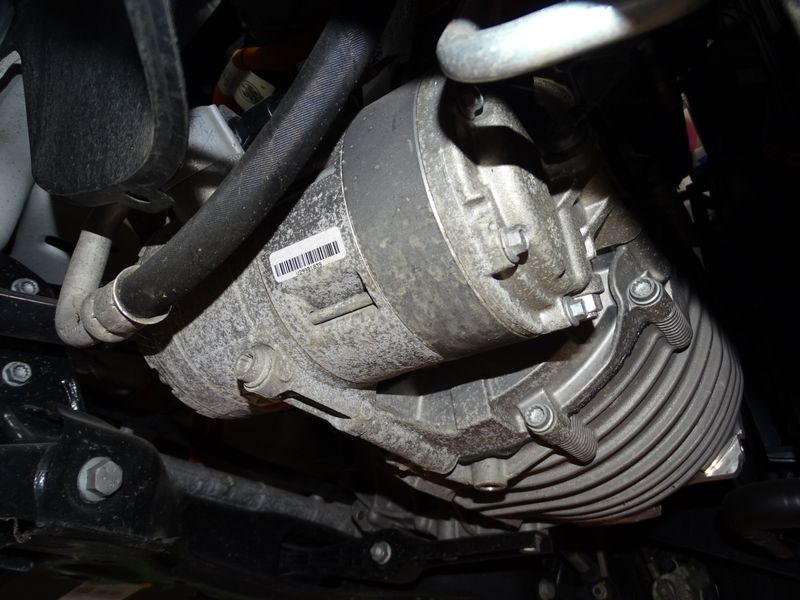 Farbe der Markierung Erläutern Sie, welche Fehler bei der Messung direkt an den Schrauben bzw. an der Potentialausgleichsleitung fehlerhaft sein kann.Durchführung der Überprüfung der Potentialausgleichsleitung für den HV-VerdichterFühren Sie die Messung am Fahrzeug des Distanzunterrichtszentrums nach der Besprechung der Ergebnisse im Tutorium durch.
Prüfer: _____________________   Messgerät: _______________________________Prüfparameter: ____________        Sollwert: ___________   Ist-Wert: ____________Nr.Anschluss der Potentialausgleichsleitung von ...Bild einfügen, siehe N93-105211Hochvoltbatterie rechtsBild einfügen, siehe N93-105212Hochvoltbatterie linksBild einfügen, siehe N93-105213Ladegerät für Hochvoltbatterie Bild einfügen, siehe N93-105214Hochvoltheizung (PTC)Bild einfügen, siehe N93-105215DrehstromantriebBild einfügen, siehe N93-105216elektrischer KlimakompressorBild einfügen, siehe N93-105217Leistungs- und SteuerelektronikBild einfügen, siehe N93-10521AVL DITEST   Bzw. Metrawatt, Bosch, Fluke etc.   Die UNECE-R 100 Regelung verlangt, dass der Potential-Ausgleichswiderstand  zwischen leitenden Gehäusen/Körpern < 100 mΩ sein muss. Auch der Prüfstrom  bei dieser Überprüfung ist vorgeschrieben und liegt bei mindestens 0,2 A.  Die Vierleiter-Messung wird zur exakten Messung von kleinen Widerständen   verwendet. Bei dieser Messmethode werden die internen Übergangswiderstände  und die Leitungswiderstände in der Adaption eliminiert, sodass genauere Werte  ermittelt werden können.  Um bei einer Zweileiter-Widerstandsmessung ansatzweiser gleiche Messwerte  zu bekommen, müssen die Messwerte mit einer bekannten Vergleichsprobe  kalibriert/gegengerechnet werden.  Würde die Potentialausgleichsleitung nicht   korrekt angeschlossen werden, kann der    Strom bei einem Kurzschluss im HV Klima-   Kompressor nicht über die Leitung abfließen.  Würde man den Klimakompressor und die Karosserie, bei einem weiteren Fehler  im HV-System anfassen, könnte der Strom durch den menschlichen Körper   fliesen. Da man die Grenze von 60V überschreitet und mit hohen Strömen   rechnen kann, kann es lebensgefährlich werden.   